JCHO横浜中央病院　糖尿病チーム糖尿病スクリーニング検査依頼書(診療情報提供書)≪登録医専用≫紹介医療機関名　　　　　　　　　　　　　　　　JCHO横浜中央病院　　　　　　　　　　　　　  総合診療科　小澤　康太　先生　　　　　　　※予約日につきましては、患者様と直接ご相談させていただきます。フリガナ患者氏名　　　　　　　　　　　　　　　　　　様　　性別　　男　・　女　　　　　　　　　　　　　　　　　　　　生年月日　T・S・H　　　年　　　月　　　日(　　歳)患者住所　〒　　　　　　　　　　　　　　　　　　　　　　　　　　　　　　　　　　　　　　　　　連絡の取れる連絡先□自宅　□携帯　　　　（　　　　）　　　　　　　　　　　当院への受診歴　　有　・　無　・　不明　　　　　患者登録番号　　　　　　　　　　　　　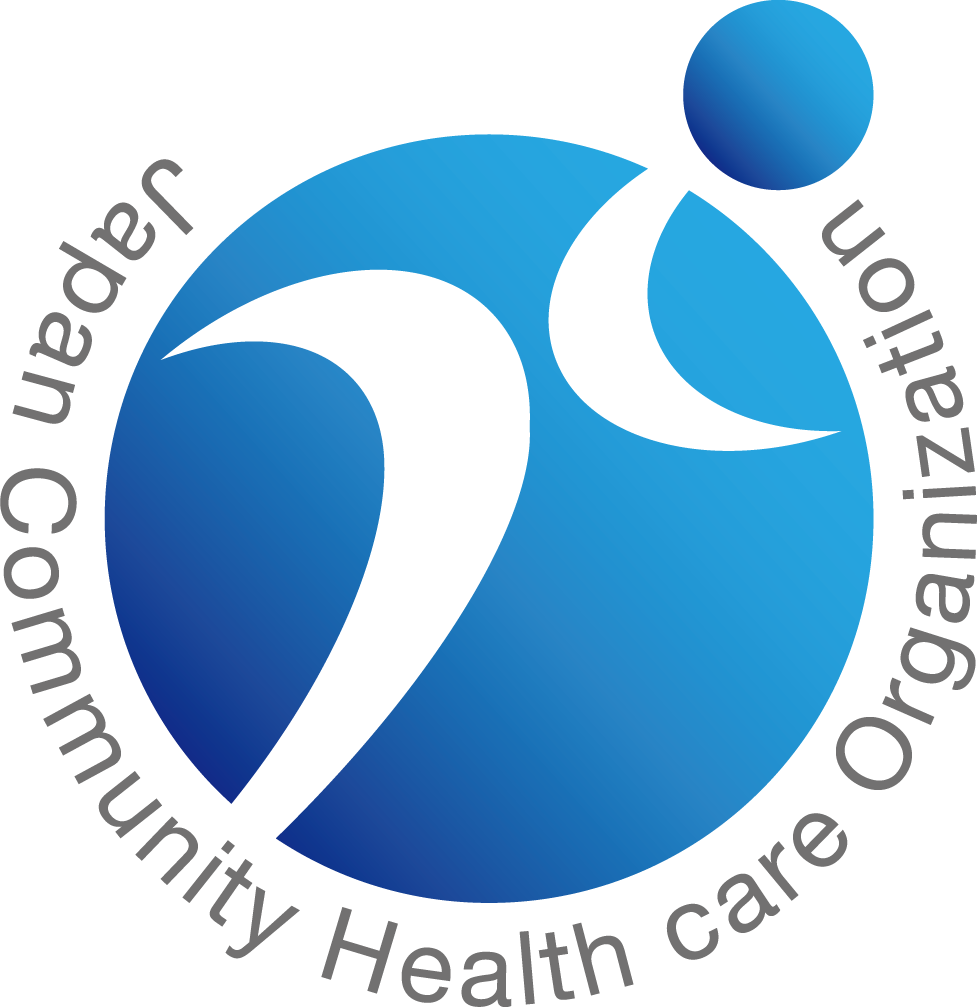 